[ALL INDIA TENNIS ASSOCIATION]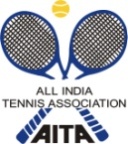 HOTEL DETAILSNAME OF THE TOURNAMENTSRAG - All India Ranking Championship Series Tennis Tournament-2017 NAME OF THE STATE ASSOCIATIONGUJARAT STATE TENNIS ASSOCIATIONHONY. SECRETARY OF ASSOCIATIONMR. CHINTAN PARIKHADDRESS OF ASSOCIATIONGUJARAT STATE TENNIS ASSOCIATION,NEAR. SPORTS CLUB OF GUJ.LTD.S.P. STADIUM ROAD, NARANPURA. AHMEDABDA 380009TOURNAMENT WEEK5th June, 2017 (Monday)TOURNAMENT REFEREETOURNAMENT REFEREEDharmendra Thakor
Mobile: 9925603099Dharmendra Thakor
Mobile: 9925603099ADDRESSADDRESSLaxmi Ganthia Rath Line, B/h Veemurti Complex,
Gurukul Road, Memnagar,
Ahmedabad - 380052Laxmi Ganthia Rath Line, B/h Veemurti Complex,
Gurukul Road, Memnagar,
Ahmedabad - 380052TELEPHONE9925603099FAXNAMOBILE NO.9825781077EMAILsrag.tennis.academy@gmail.comTOURNAMENT DATES3rd June, 2017 (Saturday) – 5th June, 2017 (Monday)CATEGORYChampionship Series (3 Days)AGE GROUPUnder – 16 (Boys & Girls)SIGN-IN12:00 PM – 2:00 PM – 2nd June, 2017 (Friday)NAME OF THE VENUENAME OF THE VENUESRAG TENNIS ACADEMYSRAG TENNIS ACADEMYADDRESS OF VENUEADDRESS OF VENUELaxmi Ganthia Rath Line, B/h Veemurti Complex,
Gurukul Road, Memnagar, 
Ahmedabad - 380052Laxmi Ganthia Rath Line, B/h Veemurti Complex,
Gurukul Road, Memnagar, 
Ahmedabad - 380052TELEPHONE9925603099FAXNA9825781077EMAILsrag.tennis.academy@gmail.comCOURT SURFACEHard CourtBALLSAITA ApprovedNO. OF COURTS4FLOODLITYesTOURNAMENT DIRECTORV. K. RAWATTELEPHONE079-40058903MOBILE NO.9825781077EMAILrawat903@rediffmail.comNAMESrag AccomodationADDRESSSrag Tennis AcademyTARIFF DOUBLE1800/DayTELEPHONE9925603099DISTANCEAt Venue (0 km)